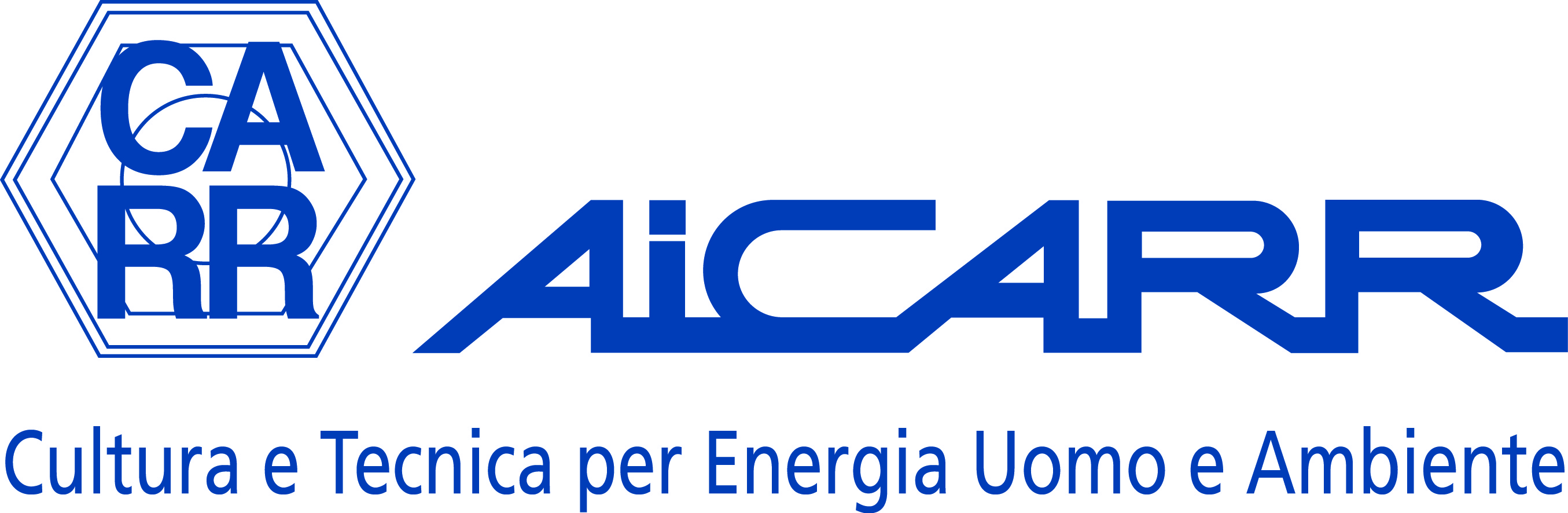 TITOLO CONVEGNOTITOLO RELAZIONENome e Cognome autore e co-autori, AffiliazioneTestoPer limiti di impostazioni di word il modello è stato ridotto pertanto è fondamentale informare lo stampatore del formato definitivo di stampa che deve risultare cm 80x150IMPORTANTE:
RISPETTARE I MARGINI IMPOSTATI NEL DOCUMENTO WORDEvitare testi troppo lunghi;Semplificare il testo illustrando i concetti chiave;Carattere minimo del testo: Arial regolare 16;Stampa: ingrandire 300%